Тема:        Действующие лица:                                                         1. Ведущая.                                               2. Баба Яга                                               3. Кикимора         4.  Дед Мороз        5.  Снегурочка Ход  мероприятия:Дети входят в украшенный зал и поют песню «                                                                                ».Зима.Ах, как красива елочка!А детки — как картинки!Ну, здравствуйте, ребятки—Снежинки, Буратинки!Явилась вслед за осеньюЯ по календарю.Я самый лучший праздник вамНа радость подарю!А землю белым снегом яУкутала сама.Ребята, отгадайте-ка,Ну, кто же я?Дети.Зима!Зима. Ах, умненькие детки!Вот еще один вопрос:Сейчас к нам всем на праздникКто придет?Дети.Дед Мороз!Зима.Пока в санях он мчитсяСо Снегурочкой вдвоем,Давайте нашей елочкеМы песенку споем.Дети водят хоровод и поют песню "В лесу родилась елочка".Зима.У дедушки на саночкахБубенчики висят.Никто из вас не слышал,Где-то близко не звенят?Дети отвечают.Вот это огорчение—Опаздывает он.Пойду-ка на крылечко,Может быть, услышу звон!Ведущая:     Ребята, нам пришла телеграмма «Поздравляем с Новым годом! Желаем              счастья! Спешим на праздник! Ждите! Надеемся вас быстро найти! Дед              Мороз и Снегурочка»   Ну что ж, ребята, пока наши гости в дороге, давайте                         поиграем.Игра «доскажи словечко»  (проводит ведущая)Ведущая:     Есть одна игра для вас. Я начну сейчас рассказ. Я начну, а вы продолжайте. Хором дружно отвечайте!Промчалось солнечное …      (лето)И белым снегом всё одето.Явилась в гости к нам онаСама красавица …               (зима)С неба падают зимою 
И кружатся над землею 
Легкие пушинки, 
Белые ...                             (снежинки).

Не колючий, светло-синий
По кустам развешан ...      (иней).
Ветви слабо шелестят,
Бусы яркие...                    (блестят)

И верхушку украшая,
Там сияет, как всегда,
Очень яркая, большая
Пятикрылая...                     (звезда)
Воробьи на ветку сели, громко зачирикали.Они рады, как и все, что пришли …           ( каникулы)Ведущая:   Что-то нет Деда  Мороза и Снегурочки. Может, заблудились? Давайте позовём их:                       Дедушка Мороз, Снегурочка идите к нам!Позвали один раз, и сразу  входит Баба Яга и Леший, а вместе с ними Снегурочка. Она грустная, садится на стул.Баба Яга:  Ой, куда это мы попали?Ведущая:   Здравствуйте, во-первых. А во-вторых, что вы здесь делаете и почему Снегурочка                      вместе с вами?Баба Яга:   Здрасте, здрасте! Хочу обрадовать всех мальчиков и девочек – Нового года не будет!                       Поэтому идите, детишки, домой. Кикимора :       Можете поспать спокойно. Сон – это лучший отдых.Ведущая:  Что это за шуточки?  Ребята не спать суда пришли! Да, ребята?  Может вас, обидел кто?Баба Яга:   Никто нас не обижал. Просто мы думаем только о себе.   Кикимора :       И эти ваши гости (показывает на детей) ничем от нас не отличаются. Да вы не                                  знаете    своих мальчиков и девочек – они все любят ябедничать, лениться, ГРУ                            бить, думают только о себе. Да, детки?Дети (хором):  Нет!!!Баба Яга:   Ой, можно подумать?!Ведущая:    Ребята, поднимите руки, кто будет смелым, аккуратным, вежливым, кто любит помо                        гать  друзьям и старшим?                     А теперь говорите, что вы сделали со Снегурочкой? Почему она молчит, ничего не гово                      рит, такая грустная, будто спит?Баба Яга:   Ха-ха!!! Я её заколдовала. Они там с Дедом Морозом весь лес на уши поставили, все                     пляшут, поют… Надоело! Сейчас мы с Лешим вам покажем, как веселятся в лесу все                      звериТанец (нечисти)Ведущая:    Ребята, но раз Снегурочку  заколдовали, значит, и расколдовать её можно. Но только                          как? Давайте   ещё раз позовём Деда Мороза. Уж он то, наверняка знает средство от                        этой Бабы Яги.  Может он заблудился. Найти нас не может. Только теперь давайте хо                        ром позовём, а то опять какая-нибудь нечисть появится!(Зовут. Но никто не приходит)Ведущая:    Ребята, а может споём весёлую песню про Дедушку Мороза?Песня  «Дед Мороз, красный нос»  (девочки)Звучит торжественная музыка.   Входит Дед Мороз.Дед Мороз:  Здравствуйте, ребятки дорогие и уважаемые взрослые!!! Наконец-то я вас нашёл.                             Долго я шёл к вам по лесам, по полям, снег везде рассыпал, ковры расстилал. Но                            беда у меня. Не смог я уберечь от Бабы Яги внученьку свою – Снегурочку.Ведущая:    Но как же нам её расколдовать !? Дедушка, а ведь у тебя есть посох волшебный…Дед Мороз:  Да, я могуч, силён, велик, но одного моего волшебства не достаточно. Нужна, ребят                        ки, ваша помощь. Снегурочке может помочь одно: если при ней петь, веселиться,                         танцевать. Загадки отгадывать.Кикимора:      Да, да, как бы не так! Посмотрите, у вас уже все дети спят,  похрапывают.Ведущая:    Ребята, вам скучно? А может споем или станцуем!                         Танцевать он всем велит,                         Песни петь заставит,                           Всех подряд он веселит,                          Устали не знает.                          Уже века у нас живёт,                           Дружный, шумный…..              ( хоровод )Ведущая:    Устал ты, дедушка? Присядь, отдохни. А мы на помощь позовём девочек – снежинок.                       Может они помогут разбудить Снегурочку.Танец снежинокБаба Яга что-то напевает.Ведущая:    Баба Яга, ты, кажется, начала петь?Баба Яга:   Я?! Да, что ты!  Сейчас никого не заставишь ни петь, ни танцевать!Ведущая:   Разве это так? Девочки, спойте песню о снежинкахПесня «Ой, летят, летят снежинки…»   (девочки 2 класс)Кикимора:      Ну, петь хором умеете. Да это все могут. А играть умеете? Баба Яга, ну-ка, давай поиграем в нашу любимую игру!Игра   (проводит Б.Я.) Баба Яга:   Для этой игры мне нужны трое участников.Рассказу я вам рассказ в полтора десятка фраз.Лишь скажу я слово «три»- Приз немедленно бери.Однажды щуку мы поймали,Распотрошили, а внутриРыбёшек мелких увидалиИ не одну, а целых ….                   Две.Когда стихи запомнить хочешь,Их не зубри до поздней ночи,А про себя их повториРазок, другой, а лучше…              Пять.Мечтает мальчик закалённыйСтать олимпийским чемпионом.Смотри, на старте не хитри,А жди команды «Раз. Два, …          три»Кикимора:      Ну, петь хором умеете. Да это все могут, играть тоже можете. А кто этого не умеет! А вот певцы или певицы у вас есть?Ведущая:   Конечно, есть.Дед Мороз:  Ну вот, посмотрите, оживилась немного моя Снегурочка. Будем продолжать петь,                          танцевать и веселиться! Баба Яга:   Ой, устала я! Уморили! Сейчас и я вам устрою гонки!Игра «Бег на мётлах»  (проводит Б.Я.)Ведущая:   Молодцы, ребята! Всё ближе цель: Всё веселей и веселей наша Снегурочка!Баба Яга:   Всё равно наша возьмёт! Знаю с чем точно не справитесь!Кикимора:      С чем, Бабулечка  Егулечка?Баба Яга:   Загадки эти детишечки уж точно отгадывать не умеют!Ведущая:    1.   Хвост с узорами,                            Сапоги со шпорами,                            Ночью распевает,                             Время считает.Баба Яга:    Знаю, знаю! Это будильник с хвостом!Дети:          ПетухВедущая:    2.    Два брюшка, четыре ушка.Баба Яга:      Два поросёнкаДети:           ПодушкаВедущая:     3.     Маленький, удаленький.                                Сквозь землю прошёл,                                 Красную шапочку нашёл.Баба Яга:      ШахтёрДети:           Гриб   Ведущая:    4.      К нам домой под Новый год
                             Кто-то из лесу придет,
                             Вся пушистая, в иголках,
                            А зовут ту гостью...    (елка)Ведущая:      Молодцы, ребята! Ну, Баба Яга , придумывай загадку, покажи, какая ты умница!Кикимора:      Ой, это так просто! Давай я загадаю.                      Пушка, конфета, сосиска. Ракета.                     Загадка готова, не бык, не корова.Ведущая:      Ну, вот загадка! Никто не знает. Сдаёмся.Кикимора:      Да я и сам не знаю… Я её только что сочинил. Могу ещё! Иногда мне кажется, что на-                         стоящий поэт…Ведущая:   Нет, не надо больше! Ну что же нам, ребята, ещё придумать? Игра «                                                                           » Снегурочка:   Ох и долго же я спала!..Дед Мороз:  Наконец-то, чудо свершилось! Посмотри, Снегурочка, сколько детей вокруг! Как ве-                          село на празднике у ёлки! Давай веселиться вместе!Баба Яга:      И я тоже хочу веселиться!.. Да я много сделала нехорошего, но мне так понравилось у                          вас! Можно мне остаться? Я буду хорошо себя вести, обязательно исправлюсь.Дед Мороз:  Ну что, ребята, оставим Бабу Ягу, простим её?Дети:          ДаСнегурочка:   Дедушка! А про ёлочку мы с тобой забыли! Посмотри. Какая она нарядная, красави-                         ца. А огоньки на ней не горят…Кикимора:     Я знаю волшебные слова! «Трынди-брынди та-ра-ра зажигать огни пора. Люли-трули                       ги-ги-ги – загорайтесь  огоньки!»  (огоньки не загораются) Ой, что-то она не загорает                      ся…Дед Мороз:  Ребята, а поможете нам со Снегурочкой ёлочку зажечь? Кто знает стихи про ёлочкуДед Мороз:  Молодцы, ребята, пусть ёлочка засверкает яркими огоньками!  Скажем хором «Раз,                                 Два, три. Ёлочка гори!»Ведущая:  Ребята, а давайте для нашей красивой ёлочки станцуем весёлый современный                      танец.Танец  (Н. М.)Кикимора:    Какие вы весёлые, шумные!    Скоро у вас каникулы, а на улице зима, а вы одеваться-                             то  умеете? А мы сейчас проверим!Игра  «Зимняя одежда»  (проводит Кикимора)(Две команды по 5-6 человек. По очереди надевают шапку, сапоги, варежки, куртку. Побеждает та команда, которая первой выполнит задание)Дед Мороз:  Спасибо вам, ребята! Повеселили старика! Да и внученька моя довольна осталась,                         правда, Снегурочка?   Снегурочка: Правда, дедушка!   Дедушка, а можно я тоже с ребятами поиграю?Игра  «                                                                          »  
Снегурочка:  Дедушка! здесь очень весело! Но нам пора прощаться, нас ждут ещё в других шко                            лах.Дед Мороз:  Думаю, ребята, что без нас вы не будете скучать, ведь начинаются каникулы. А на                           следующий год мы снова придём к вам на ёлку. Желаем, чтобы Новый год вам мно                         го радости принёс.  Снегурочка:   Счастливых дней. Любви. Успеха                            Поменьше слёз, побольше смеха! Ведущая:      А на прощание мы с ребятами хотим вам подарить песню.Песня  «В Новогоднем лесу»Ведущая:     Здоровья, счастья, доброты,                        Большой душевной теплоты!Вместе: Счастливого Нового года! До встречи в будущем году!
Приложение 1Конкурс « Веселый  больной».В эстафете участвуют две команды.  Задача игроков каждой команды — как можно быстрее передать градусник, зажатый под мышкой, от первого игрока  к последнему. Помогать себе руками нельзя. Побеждает команда, выполнившая задание первой. ИГРА «Когда приходит к нам зима»Снегурочка говорит строчку и показывает движения, дети за ней повторяют движения.Когда приходит к нам зима, (руки на пояс – О да!, О да!)Наступают холода (обхватить себя руками за плечи – Ай, Бр-р-р!)Много снега наметает (вращательные движения руками                                         перед собой и над головой – Вау, вау вау, вау!)И сугробы вырастают  (руки над головой «домиком» – Бац! Бац!Бац!)Всюду кружатся снежинки (крутящиеся фонарики                                                 с обеих сторон – Вуаля, Вуаля!  На домах сосульки – льдинки (руки вытянуты над головой,                                                      пальцы сомкнуты -  Оп-ля!Оп-ля!)Наступает Новый год – вот! (показывает  кулак  правой  руки  с  поднятым                                                    вверх большим пальцем – Вот так!)Веселиться весь народ! (топают, хлопают, кричат) – ВСЕГДА!!!..Игра – гадание «В наступающем году» (10 человек)
Дети по очереди вытягивают листочки, начиная фразой: «В наступающем году я..»Каждый ответ Баба-Яга и Кикимора обсмеивают.Возможные варианты ответов:1) - «обязательно сошью себе белые тапочки или хотя бы розовые носочки»2) - «непременно побрею голову наголо и сделаю там же татуировку «Здесь был Вася»3) - «первым делом отправлюсь на Камчатку покорять просторы тундры»4) - «сразу же займусь изучением хинди, иврита и парочки древнеарабских языков»5) - «обязательно напишу на заборе около дома: «Котёночек, я тебя люблю» и «Курманаевка рулит!»6) - «непременно испеку торт «Трухлявый пень» и угощу им своих лучших друзей»7) - «в первую очередь верну долг своему соседу по парте в виде двух щелбанов и затрещины» 8) - «сразу же сделаю наращивание ногтей, маникюр, педикюр, макияж, и в таком виде отправлюсь выносить мусор»9) - «первым делом выйду ночью на улицу, залезу на дерево и буду кричать на всю округу: «Солнышко лучистое улыбнулось весело!»10) – «наконец-то поплаваю с аквалангом. Ну и пусть в проруби,  зато весело!»Эстафета «Забей гол» (2 корзины для мусора, 2 клюшки, воздушные шары)Две команды (колонны).Каждой команде вручается мешок и клюшка. По залу разбросаны разноцветные воздушные шары. А перед командами на расстоянии . боком лежат корзины для мусора. Первый участник с помощью клюшки загоняет один из шаров в корзину. Клюшку оставляет около корзины.Второй игрок бежит до корзины, берёт шар и приносит его в свой мешок.И так далее.  Чья команда  больше принесёт шаров – побеждает.Д.М.: - Гол забили очень ловко! -             Вот что значит – тренировка! Восхищается«Наряди ёлочку» (прищепки, игрушки, мишура)
2 команды по 6 человек.  Каждая наряжает своего игрока из предложенных украшений. Кто быстрее и лучше. «Игра в снежки» (бумажные снежки, 2 валенка)
2 команды по 5 человек. Нужно бросать бумажные «снежки», стараясь попасть в стоящий на полу большой валенок (у каждой команды свой валенок).  ПризыИГРА «Погреемся у печки» (стулья)Стульев на один меньше, чем игроков. Играет музыка, когда замолкает, дети стараются сесть на свободное место. Проигравший уносит с собой один стул, и так пока не останется один стул и победитель.  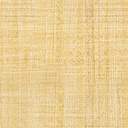 